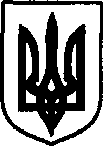 УКРАЇНАДунаєвецька міська рада VII скликанняР І Ш Е Н Н ЯТридцять сьомої сесії22 червня 2018 р.                                       Дунаївці	                                    №20-37/2018рПро розроблення  документації із землеустроюВраховуючи потребу в розробленні проекту землеустрою щодо відведення земельної ділянки в порядку зміни цільового призначення, керуючись пунктом 34 частини 1 статті 26 Закону України «Про місцеве самоврядування в Україні», статті 20 Земельного кодексу України, враховуючи пропозиції спільних засідань постійних комісій від 19.06.2018 року та 20.06.2018 року, міська рада  ВИРІШИЛА:Замовити в землевпорядній організації розроблення проекту землеустрою щодо відведення земельної ділянки в порядку зміни цільового призначення земель для будівництва та обслуговування будівель закладів освіти в землі для будівництва та обслуговування будівель закладів охорони здоров'я та соціальної допомоги площею 0,7500 га (кадастровий номер 6821887600:01:006:0026) за адресою: 32452, Хмельницька область, Дунаєвецький район, с.Рахнівка, вул. Шкільна, 4-А.Контроль за виконанням рішення покласти на земельно-архітектурний відділ апарату виконавчого комітету Дунаєвецької міської ради (В.Макогончук) та постійну комісію з питань містобудування, будівництва, агропромислового комплексу, земельних відносин та охорони навколишнього природного середовища (голова комісії С.Кобилянський).Міський голова                                                                                                                      В. Заяць